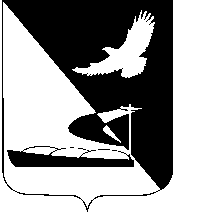 АДМИНИСТРАЦИЯ МУНИЦИПАЛЬНОГО ОБРАЗОВАНИЯ«АХТУБИНСКИЙ РАЙОН»ПОСТАНОВЛЕНИЕ06.09.2016          						                                         № 401Об утверждении методики прогнозирования поступления доходов в бюджет МО «Ахтубинский район», администрируемых главными администраторами доходов бюджета муниципального образования «Ахтубинский район»Руководствуясь статьей 160.1. Бюджетного кодекса Российской Федерации, постановлением Правительства Российской Федерации от 23.06.2016 № 574 «Об общих требованиях к методике прогнозирования поступлений доходов в бюджетов  бюджетной системы Российской Федерации», постановлением администрации МО «Ахтубинский район» от 09.06.2016 № 251 «О порядке осуществления органами местного самоуправления МО «Ахтубинский район» бюджетных полномочий главных администраторов доходов бюджета МО «Ахтубинский район», в целях подготовки проекта решения Совета МО «Ахтубинский район» «О бюджете МО «Ахтубинский район» на 2017 год и плановый период 2018 – 2019 годов», повышения эффективности управления общественными финансами и объективности прогнозирования доходов бюджета, администрация                       МО «Ахтубинский район» 	ПОСТАНОВЛЯЕТ:1. Утвердить прилагаемую Методику прогнозирования поступлений доходов в бюджет МО «Ахтубинский район», администрируемых главными администраторами доходов бюджета муниципального образования  «Ахтубинский район» (далее – Методика).2. Финансовому управлению администрации МО «Ахтубинский район» применять утвержденную Методику для формирования проекта бюджета                 МО «Ахтубинский район» по основным видам доходов на очередной финансовый год и плановый период.3. Главным администраторам доходов бюджета МО «Ахтубинский район»:3.1. Производить прогнозирование доходов по закрепленным видам доходов на очередной финансовый год и плановый период в соответствии с утвержденной Методикой;3.2. В сроки, установленные графиком подготовки проекта решения о бюджете МО «Ахтубинский район» на очередной финансовый год и плановый период, направлять в финансовое управление администрации              МО «Ахтубинский район» расчеты по закрепленным видам доходов на очередной финансовый год и плановый период с пояснительной запиской, произведенные в соответствии с утвержденной Методикой.4. Отделу информатизации и компьютерного обслуживания администрации МО «Ахтубинский район» (Короткий В.В.) обеспечить размещение настоящего постановления в сети Интернет на официальном сайте администрации МО «Ахтубинский район» в разделе «Документы» подразделе «Документы Администрации» подразделе «Официальные документы».5. Отделу контроля и обработки информации администрации                     МО  «Ахтубинский район» (Свиридова Л.В.) представить информацию в газету «Ахтубинская правда» о размещении настоящего постановления в сети Интернет на официальном сайте администрации МО «Ахтубинский район» в разделе «Документы» подразделе «Документы Администрации» подразделе «Официальные документы».Глава муниципального образования                             	             В.А. ВедищевУтвержденапостановлением  администрацииМО «Ахтубинский район»от 06.09.2016 № 401МЕТОДИКА прогнозирования поступлений доходов в бюджет МО «Ахтубинский район», администрируемых главными администраторами доходов бюджета муниципального образования  «Ахтубинский район»I . Общие положенияНастоящая методика прогнозирования поступлений доходов в бюджет МО «Ахтубинский район» (далее - Методика) разработана в соответствии с пунктом 1 статьи 160.1 Бюджетного кодекса Российской Федерации в целях реализации полномочий главного администратора доходов по совершенствованию  и повышению качества организации бюджетного процесса, точности прогнозирования доходов                                      МО «Ахтубинский район» на очередной финансовый год и плановый период.Методика прогнозирования по каждому виду доходов содержит:а) описание всех показателей, используемых для расчета прогнозного объёма поступлений, с указанием источника данных для соответствующего показателя;б) характеристику метода расчёта прогнозного объёма поступлений. Для каждого вида доходов применяется один или несколько  следующих методов:- индексация - расчет с применением индекса потребительских цен или другого коэффициента, характеризующего динамику прогнозируемого вида доходов;  - экстраполяция - расчёт, осуществляемый на основании имеющихся данных о тенденциях изменений поступлений в прошлых периодах;- усреднение - расчет, осуществляемый на основании усреднения годовых объемов доходов не менее чем за 3 года или за весь период поступления соответствующего вида доходов в случае, если он не превышает 3 года;- прямой расчет основывается на непосредственном использовании прогнозных значений объемных и стоимостных показателей, уровней ставок и других показателей, установленных для каждого источника дохода.Методика расчета прогноза поступлений доходов в бюджет МО «Ахтубинский район», администрируемых главными администраторами доходов бюджета муниципального образования «Ахтубинский район»             Верно:№ п/пКлассификация доходов бюджетовКлассификация доходов бюджетовИсточники доходов Характе-ристика     метода расчетаОписание алгоритма расчета№ п/пКодНаименование кода поступлений в бюджет, группы, подгруппы, статьи, подстатьи, элемента, подвида доходов, классификации операций сектора государственного управленияИсточники доходов Характе-ристика     метода расчетаОписание алгоритма расчета1234561300 1 13 02995 05 0000 130Прочие доходы от компенсации затрат бюджетов муниципальных районовДоходы, поступившие от               компенсации ранее произведённых расходов в прошлые периодыИной способПрогнозирование осуществляется иным способом исходя из доходов, поступивших от компенсации затрат бюджетов муниципальных районов в отчётном периоде2300 1 16 18050 05 0000 140Денежные взыскания (штрафы) за нарушение бюджетного законодательства (в части бюджетов муниципальных районов)Доходы от денежных взысканий (штрафов) за нарушение  бюджетного законодательства при осуществлении муниципального финансового контроляУсреднениеD = (D1+ D2+ D3)/3 , где:D1,  D2, D3 – годовые суммы поступлений за три года, предшествующих финансовому году, или доходы за весь период их поступления  в случае, если этот период не превышает трех лет3300 1 16 32000 05 0000 140Денежные взыскания, налагаемые в возмещение ущерба, причиненного в результате незаконного или нецелевого использования бюджетных средств (в части бюджетов муниципальных районов)Доходы от денежных взысканий (штрафов) за нарушение  бюджетного законодательства  при осуществлении муниципального финансового контроляУсреднениеD = (D1+ D2+ D3)/3 , где:D1,  D2, D3 – годовые суммы поступлений за три года, предшествующих финансовому году, или доходы за весь период их поступления  в случае, если этот период не превышает трех лет4300 1 16 33050 05 0000 140Денежные взыскания (штрафы) за нарушение законодательства РФ о размещении заказов на поставки товаров, оказание услуг для нужд муниципальных районовДоходы от денежных взысканий (штрафов) за нарушение  законодательства  РФ о размещении заказов на поставки товаров, оказание услуг для нужд муниципальных районов при осуществлении муниципального финансового контроляУсреднениеD = (D1+ D2+ D3)/3 , где:D1,  D2, D3 – годовые суммы поступлений за три года, предшествующих финансовому году, или доходы за весь период их поступления  в случае, если этот период не превышает трех лет5300 1 16 90050 05 0001 140Прочие поступления от денежных взысканий (штрафов) и иных сумм в возмещение ущерба, зачисляемые в бюджеты муниципальных районовПоступления от денежных взысканий (штрафов), подлежащих зачислению            в соответствии с законодательством Российской Федерации               в доход бюджета МО «Ахтубинский район», для учета которых не предусмотрены отдельные коды классификации доходов бюджетовУсреднениеD = (D1+ D2+ D3)/3 , где:D1,  D2, D3 – годовые суммы поступлений за три года, предшествующих финансовому году, или доходы за весь период их поступления  в случае, если этот период не превышает трех лет7 300 1 17 050 05 0000 180Прочие неналоговые доходы бюджетов муниципальных районовИные поступления  от неналоговых доходов, подлежащих зачислению            в доход МО «Ахтубинский район», для которых не предусмотрены отдельные коды бюджетной классификации УсреднениеD = (D1+ D2+ D3)/3 , где:D1,  D2, D3 – годовые суммы поступлений за три года, предшествующих финансовому году, или доходы за весь период их поступления  в случае, если этот период не превышает трех лет8300 1 08 07150 01 1000 110Государственная пошлина за выдачу разрешения на установку рекламной конструкцииДоходы, поступающие в бюджет МО «Ахтубинский район» за предоставление муниципальной услуги «Выдача разрешений на установку и эксплуатацию рекламных конструкций на территории Ахтубинского района» Прямой  расчетГП = КРxРГ, где:ГП - прогноз поступлений государственной пошлины за выдачу разрешения на установку рекламной конструкции на очередной финансовый год;КР-ожидаемое количество выданных разрешений на установку рекламной конструкции на очередной финансовый год;РГ- размер государственной пошлины за выдачу разрешения на установку рекламной   конструкции, установленный  п.105 ст.  333.33 главы 25.3 Налогового кодекса Российской Федерации.9300 1 11 05035 05 0000 120Доходы от сдачи в аренду имущества, находящегося в оперативном управлении органов управления муниципальных районов и созданных ими учреждений (за исключением имущества муниципальных бюджетных и автономных учреждений)Доходы, поступающие от сдачи в аренду имущества, находящегося в муниципальной собственности МО «Ахтубинский район» Прямой расчёт             nАП= SUM (Абаз*Кинтi*Sарендi), где:          i=1АП – годовая арендная плата за переданные в аренду объекты имущества;Абаз – базовая ставка арендной платы, установленная на календарный год;Кинтi – интегральный коэффициент, определённый на основании Положения о предоставления в аренду объектов нежилого муниципального фонда МО «Ахтубинский район»;Sарендi – размер площади сдаваемого i-го объект;i – вид объекта имущества, переданного в аренду;  n –количество объектов имущества i–го вида;10400 1 11 05013 10 0000 120Доходы, получаемые в виде арендной платы за земельные участки, государственная собственность на которые не разграничена и которые расположены в границах сельских поселений, а также средства от продажи права на заключение договоров аренды указанных земельных участковДоходы от передачи в аренду земельных участков, государственная собственность на которые не разграничена и которые расположены в границах городских и сельских поселений и межселенных территорий муниципального образования «Ахтубинский район», а также средства от продажи права на заключение договоров аренды указанных земельных участковПрямой расчет             nОп  = SUM (KS х  S х N ) -  SUMвыб            i=1, где:Оп  - ожидаемый объём поступлений  от передачи в аренду земельных участков; KS – кадастровая стоимость земельных участков, переданных в аренду юридическим и физическим лицам по заключенным и планируемым к зачислению договорам с арендаторами;S - ставка платы за земельный участок;N - норматив отчислений в бюджет;SUMвыб - сумма выпадающих доходов в случае выбытия земельных участков (продажа, расторжение договорных обязательств и т.д.) или предоставления преференций арендаторам;i – земельные участки с видом разрешенного использования, переданные в аренду;  n –количество земельных участков i–го вида;11400 1 11 05013 13 0000 120Доходы, получаемые в виде арендной платы за земельные участки, государственная собственность на которые не разграничена и которые расположены в границах городских поселений, а также средства от продажи права на заключение договоров аренды указанных земельных участковДоходы от передачи в аренду земельных участков, государственная собственность на которые не разграничена и которые расположены в границах городских и сельских поселений и межселенных территорий муниципального образования «Ахтубинский район», а также средства от продажи права на заключение договоров аренды указанных земельных участковПрямой расчет             nОп  = SUM (KS х  S х N ) -  SUMвыб            i=1, где:Оп  - ожидаемый объём поступлений  от передачи в аренду земельных участков; KS – кадастровая стоимость земельных участков, переданных в аренду юридическим и физическим лицам по заключенным и планируемым к зачислению договорам с арендаторами;S - ставка платы за земельный участок;N - норматив отчислений в бюджет;SUMвыб - сумма выпадающих доходов в случае выбытия земельных участков (продажа, расторжение договорных обязательств и т.д.) или предоставления преференций арендаторам;i – земельные участки с видом разрешенного использования, переданные в аренду;  n –количество земельных участков i–го вида;12300 1 11 07015 05 0000 120Доходы от перечисления части прибыли, остающейся после уплаты налогов и иных обязательных платежей муниципальных унитарных предприятий, созданных муниципальными районамиДоходы, поступающие в виде части прибыли муниципальных унитарных предприятий МО «Ахтубинский район» от использования муниципального имущества, находящегося в их хозяйственном ведении Прямой расчетПмуп=(Рпмуп1+ Рпмупi)*N +/- Дрг, где:Пмуп - прогноз поступлений отчислений от прибыли, остающейся после уплаты налогов и иных обязательных платежей, муниципальных унитарных предприятий в бюджет муниципального образования «Ахтубинский район»;Рпмуп1; Рпмупi – размер прибыли отчетного года, остающейся после уплаты налогов и иных обязательных платежей i-го муниципального унитарного предприятия;N – норматив отчисления части прибыли муниципальных унитарных предприятий после уплаты налогов и иных обязательных платежей, подлежащий перечислению в бюджет МО «Ахтубинский район» в соответствии с решением представительного органа;Дрг - сумма дополнительных или выпадающих доходов от перечисления части прибыли муниципальных предприятий в расчетном году за счет изменения порядка формирования отчислений от прибыли муниципальных унитарных предприятий, планируемого погашения задолженности прошлых лет, перечисления части прибыли в расчетном году теми муниципальными предприятиями, перечисления от которых в году, предшествующем расчетному, отсутствуют, и иных факторов, оказывающих влияние на изменение суммы доходов от перечисления части прибыли муниципальных предприятий.13300 1 11 09045 05 0000 120Прочие поступления от использования имущества, находящегося в собственности муниципальных районов (за исключением имущества муниципальных бюджетных и автономных учреждений, а также имущества муниципальных унитарных предприятий, в том числе казённых)Иные поступления  от использования имущества МО «Ахтубинский район», подлежащих зачислению            в доход МО «Ахтубинский район», для которых не предусмотрены отдельные коды бюджетной классификацииУсреднениеD = (D1+ D2+ D3)/3 , где:D1,  D2, D3 – годовые суммы поступлений за три года, предшествующих финансовому году, или доходы за весь период их поступления  в случае, если этот период не превышает трех лет14300 1 13 01995 05 0000 130Прочие доходы от оказания платных услуг (работ) получателями средств бюджетов муниципальных районовДоходы, поступающие в бюджет МО «Ахтубинский район» от оказания платных услуг муниципальными казёнными учреждениямиУсреднениеD = (D1+ D2+ D3)/3 , где:D1,  D2, D3 – годовые суммы поступлений за три года, предшествующих финансовому году, или доходы за весь период их поступления  в случае, если этот период не превышает трех лет15300 1 13 02995 05 0001 130Прочие доходы от компенсации затрат бюджетов муниципальных районовДоходы, поступившие от               компенсации ранее произведённых расходов в прошлые периоды		Иной способПрогнозирование осуществляется иным способом исходя из доходов, поступивших от компенсации затрат бюджетов муниципальных районов в отчётном периоде19300 1 14 02053 05 0000 410Доходы от реализации иного имущества, находящегося в собственности муниципальных районов (за исключением имущества муниципальных бюджетных и автономных учреждений, а также имущества муниципальных унитарных предприятий, в том числе казенных), в части реализации основных средств по указанному имуществу.Доходы от реализации имущества, находящегося в собственности МО «Ахтубинский район»  в соответствии с утверждённым планом приватизации муниципального имуществаПрямойрасчет            nРИ = SUM Стi , где:            i=1  РИ – объем  доходов от реализации имущества, находящегося в муниципальной собственности;Ст- стоимость имущества i-го объекта, определенная на основании независимой оценкиn – количество объектов  в соответствии с утверждённым планом приватизации муниципального имущества22300 1 15 02050 05 0000 140Платежи, взимаемые органами местного самоуправления за выполнение определенных функцийИные поступления  за выполнение определенных функций органами местного самоуправления МО «Ахтубинский район», подлежащих зачислению            в доход МО «Ахтубинский район», для которых не предусмотрены отдельные коды бюджетной классификацииУсреднениеD = (D1+ D2+ D3)/3 , где:D1,  D2, D3 – годовые суммы поступлений за три года, предшествующих финансовому году, или доходы за весь период их поступления  в случае, если этот период не превышает трех лет23300 1 16 90050 05 0000 140Прочие поступления от денежных взысканий (штрафов) и иных сумм в возмещение ущерба, зачисляемые в бюджеты муниципальных районовДоходы, поступающие от уплаты денежных взысканий (штрафов) за нарушение законодательства РФ  по результатам рассмотрения дел об административных правонарушениях комиссией по делам несовершеннолетних и защите их правУсреднениеD = (D1+ D2+ D3)/3 , где:D1,  D2, D3 – годовые суммы поступлений за три года, предшествующих финансовому году, или доходы за весь период их поступления  в случае, если этот период не превышает трех лет25300 1 17 05050 05 0001 180Прочие неналоговые доходы бюджетов муниципальных районовДоходы от предоставления права на установку и эксплуатацию рекламной конструкции на территориях, зданиях, сооружениях и прочих объектах МО «Ахтубинский район»;Прямой расчетДуэрк=  Отек  +/- ДДуэрк–сумма доходов от предоставления права на установку и эксплуатацию рекламной конструкции на территориях, зданиях, сооружениях и прочих объектах МО «Ахтубинский район», прогнозируемая к поступлению в бюджет МО «Ахтубинский район»; Отек. – сумма годовых начислений доходов от предоставления права на установку и эксплуатацию рекламной конструкции на территориях, зданиях, сооружениях и прочих объектах МО «Ахтубинский район» согласно заключенным договорам по состоянию на 1 сентября текущего года;Д-сумма дополнительных или выпадающих доходов за счет расторжения или заключения новых договоров.28400 1 14 06013 10 0000 430Доходы от продажи земельных участков, государственная собственность на которые не разграничена и которые расположены в границах сельских поселенийДоходы от продажи земельных участков, государственная собственность на которые не разграничена и которые расположены в границах  городских и сельских поселений МО «Ахтубинский район»Прямой расчет                n                                                                          Пзем = SUM(Скадi × СТi) × Нп                  i=1где:                                     Пзем – прогноз поступления доходов от продажи земельных участков в бюджет муниципального образования;Скадi – кадастровая стоимость земельного участка, государственная собственность на который не разграничена и который расположен в границах муниципального образования;СТi – цена выкупа земельного участка в процентах от кадастровой стоимости земельного участка, государственная собственность на который не разграничена и который расположен в границах муниципального образования;Нп – норматив отчислений доходов от продажи земельных участков, государственная собственность на которые не разграничена и которые расположены в границах муниципального образования, в бюджет муниципального образования;i –земельные участки по видам разрешенного использования, государственная собственность на которые не разграничена и которые расположены в границах муниципального образования, предполагаемого к выкупу в очередном финансовом году;n – количество видов земельных участков, предполагаемых к выкупу в очередном финансовом году, i–го вида;29400 1 14 06013 13 0000 430Доходы от продажи земельных участков, государственная собственность на которые не разграничена и которые расположены в границах городских поселенийДоходы от продажи земельных участков, государственная собственность на которые не разграничена и которые расположены в границах  городских и сельских поселений МО «Ахтубинский район»Прямой расчет                n                                                                          Пзем = SUM(Скадi × СТi) × Нп                  i=1где:                                     Пзем – прогноз поступления доходов от продажи земельных участков в бюджет муниципального образования;Скадi – кадастровая стоимость земельного участка, государственная собственность на который не разграничена и который расположен в границах муниципального образования;СТi – цена выкупа земельного участка в процентах от кадастровой стоимости земельного участка, государственная собственность на который не разграничена и который расположен в границах муниципального образования;Нп – норматив отчислений доходов от продажи земельных участков, государственная собственность на которые не разграничена и которые расположены в границах муниципального образования, в бюджет муниципального образования;i –земельные участки по видам разрешенного использования, государственная собственность на которые не разграничена и которые расположены в границах муниципального образования, предполагаемого к выкупу в очередном финансовом году;n – количество видов земельных участков, предполагаемых к выкупу в очередном финансовом году, i–го вида;30Безвозмездные поступления от других бюджетов бюджетной системы РФ Безвозмездные поступления от других бюджетов бюджетной системы РФДоходы бюджета                                 МО «Ахтубинский район» в результате предоставления дотаций, субсидий, субвенций и иных межбюджетных трансфертов из других бюджетов бюджетной системы Российской Федерации, а также возврат неиспользованных межбюджетных трансфертов.Иной способПрогнозирование безвозмездных поступлений от других бюджетов бюджетной системы Российской Федерации определяется на основании объёма расходов соответствующего бюджета бюджетной системы Российской Федерации после его определения вышестоящим бюджетом. 